CIRCOLARE N. 70Camporeale, 16/01/2021					A TUTTI I DOCENTI					AI GENITORI DEGLI ALUNNI					            		              AL D.S.G.A.	Oggetto: Adeguamento orario DPCM del 14 gennaio 2021VISTO il DPCM in oggettoVISTO DECRETO REGIONALECONSIDERATO il Regolamento DDI di Codesto IstitutoLa Dirigente ScolasticaDISPONEQuanto segue:La scuola dell’Infanzia osserverà orario regolare in presenza.La scuola Primaria osserverà orario regolare in presenza.Le classi prime della scuola Secondaria di I° osserveranno orario regolare in presenza.Le classi seconde e terze della scuola Secondaria di I° svolgeranno attività didattica a distanza (DAD).La DAD sarà svolta in modalità sincrona e asincrona.In modalità sincrona ciascuna classe seguirà  il seguente prospetto orario :le unità orarie per ciascuna ora di lezione a distanza saranno di 45’; le attività didattiche a distanza in modalità sincrona avranno inizio alle ore 9.15 e si concluderanno alle ore 12.15;( in accordo con il coordinatore di classe in casi particolari   le unità orarie da tre possono diventare quattro).l’orario delle lezioni sincrone sarà adeguato in maniera proporzionale all’orario delle lezioni in presenza, secondo la seguente ripartizione oraria che potrà subire qualche variazione:Educazioni: Ed. Tecnologica, Ed. Musicale, Ed. Arte e Immagine, Ed. Motoria: 1 oraLingua Inglese: 1 oraSeconda Lingua comunitaria: 1 oraItaliano: 3 oreStoria: 1 oraGeografia: 1 oraMatematica: 2 oreScienze: 2 oreReligione cattolica - AAIRC 1 oraStrumento musicale -secondo l’orario stabilitoCiascun docente avrà cura di registrare sul RE AXIOS le presenze, le attività svolte, i compiti assegnati;In modalità asincrona per ciascuna classe saranno previste attività ad integrazione di quanto svolto in modalità sincrona - secondo le indicazioni riportate di seguito e come da orario settimanale delle lezioni della classe.Nell’ambito delle attività di didattica a distanza in modalità asincrona, i docenti firmeranno sul RE AXIOS in corrispondenza dell’orario di lezione, avendo cura di segnare l’argomento, le risorse, le attività da svolgere da parte degli alunni e il termine per la consegna. Le consegne relative alle attività asincrone sono assegnate da lunedì a sabato entro le ore 13.30 e i termini per le consegne   sono fissati, sempre da lunedì a sabato, entro le ore 19.00, in modo da consentire agli studenti di organizzare la propria attività di studio. Per quanto non espressamente riportato, si rimanda al Regolamento della DDI.I docenti di strumento delle classi seconde e delle classi terze ad indirizzo musicale svolgeranno le attività di didattica a distanza nei locali scolastici, qualora nella medesima giornata siano previste attività in presenza.I docenti che nella medesima giornata dovranno svolgere sia attività didattiche in presenza che a distanza svolgeranno l’intero servizio nel plesso scolastico di appartenenza per l’intero periodo, salvo i casi (es. ora buca) in cui sarà possibile recarsi presso la propria abitazione senza compromettere il corretto svolgimento di tutte le attività.  Sarà inoltre necessario garantire la presenza a scuola degli alunni con disabilità, attraverso decisioni condivise con le famiglie, tenendo conto dei protocolli di sicurezza in ambito sanitario e procedendo collegialmente all’interno di ciascun CdC al fine di evitare spinte alla delega di responsabilità delle azioni educative e didattiche per/con l’alunno con disabilità al solo docente specializzato per le attività di sostegno didattico.NOTA BENE.  Per la scuola Secondaria di I grado di Roccamena la classe prima continuerà la DAD fino al   ripristino  della linea internet che il Comune di Roccamena attiverà a breve.             IL DIRIGENTE SCOLASTICO						                   F.to     Dott.ssa Patrizia Roccamatisi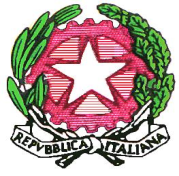 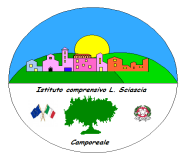 Istituto Comprensivo  “Leonardo Sciascia” di CamporealeCon sezioni staccate in Grisì e RoccamenaC.M. PAIC840008 –  C.F. 80048770822  Via Centro Nuovo s.n.c. 90043 Camporeale (Pa)  Tel/Fax  0924-37397   paic840008@istruzione.it ;  icleonardosciascia.edu.it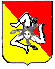 